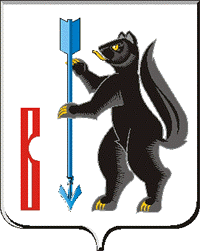  АДМИНИСТРАЦИЯ ГОРОДСКОГО ОКРУГА ВЕРХОТУРСКИЙП О С Т А Н О В Л Е Н И Еот _____27.12.____ 2011г. № __1450__        г. ВерхотурьеОб утверждении Устава Муниципального бюджетного образовательного учреждения дополнительного образования детей «Верхотурская детская школа искусств»          В соответствии с Гражданским кодексом Российской Федерации, Федеральным законом от 08 мая 2010 года № 83-ФЗ «О внесении изменений в отдельные законодательные акты Российской Федерации в связи с совершенствованием правового положения государственных (муниципальных) учреждений»,  Федеральным законом от 11 января 1996 года № 7-ФЗ «О некоммерческих организациях», постановлением Администрации городского округа Верхотурский от 16.08.2011 № 884 (в ред. от 19.10.2011) «О создании муниципальных бюджетных учреждений путем изменения типа муниципальных учреждений городского округа Верхотурский», постановлением Администрации городского округа Верхотурский  от 06.09.2011 № 975 «Об утверждении порядка утверждения и внесения изменений в устав муниципального бюджетного или муниципального казенного учреждения», постановлением Администрации городского округа Верхотурский от 15.12.2011 № 1384 «Об изменении типа  существующего муниципального  образовательного учреждения дополнительного образования детей «Верхотурская детская школа искусств»  в целях создания муниципального бюджетного  образовательного учреждения дополнительного образования детей «Верхотурская детская школа искусств», руководствуясь статьей 26 Устава городского округа Верхотурский,ПОСТАНОВЛЯЮ:Утвердить Устав Муниципального бюджетного образовательного учреждения дополнительного образования детей «Верхотурская детская школа искусств» в новой редакции (прилагается). Директору муниципального бюджетного образовательного учреждения дополнительного образования детей «Верхотурская детская школа искусств» Рублевой Н.В. предоставить в Комитет по управлению муниципальным имуществом Администрации городского округа Верхотурский в срок не позднее 10 рабочих дней после государственной регистрации изменений, вносимых в учредительные документы юридического лица, копию Устава с отметкой о государственной регистрации и копию свидетельства о внесении записи в Единый государственный реестр юридических лиц.Устав муниципального образовательного учреждения дополнительного образования детей «Верхотурская детская школа искусств», утвержденный постановлением  Администрации городского округа Верхотурский от 03.03.2011 № 173 «Об утверждении Устава (новая редакция) муниципального образовательного учреждения дополнительного образования детей «Верхотурская детская школа искусств»» признать утратившим силу.Настоящее постановление вступает в силу с 01.01.2012.Опубликовать настоящее постановление в газете «Верхотурская неделя».Контроль за исполнением настоящего постановления возложить на заместителя главы Администрации городского округа Верхотурский по социальным вопросам Бердникову Н.Ю.И.о.главы Администрациигородского округа                                                                           В.Ф.Фахрисламов